中投新通字〔2023〕11号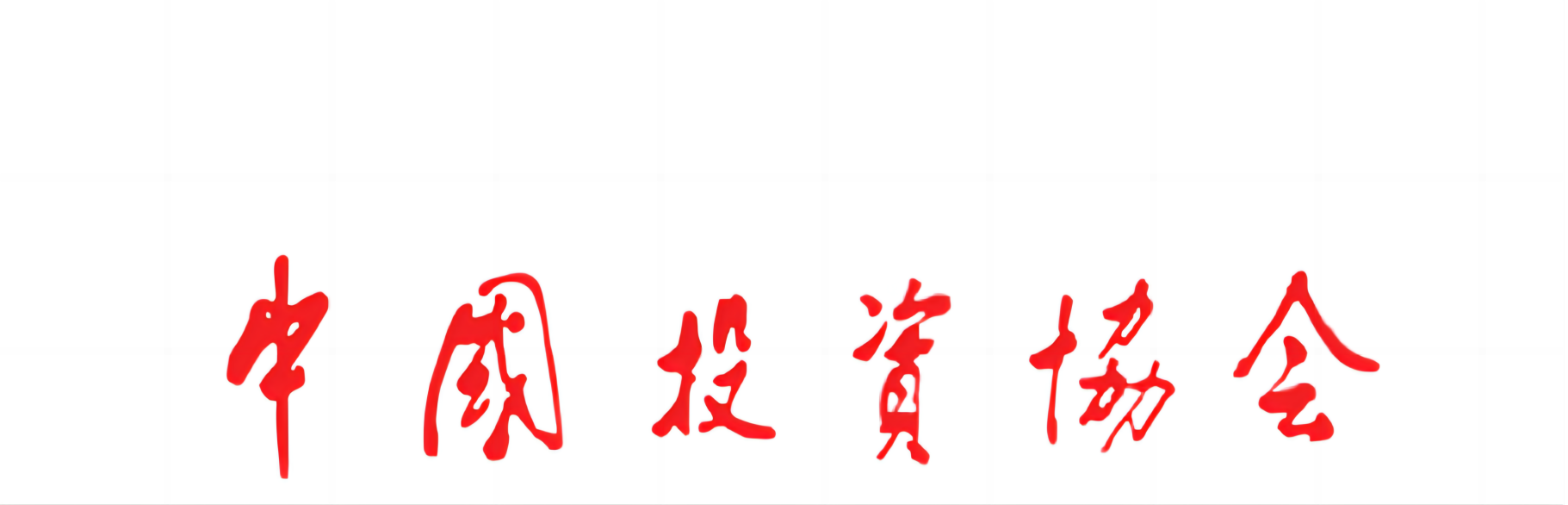 关于举办“新环境下EPC工程总承包项目互利共赢之“价值工程”与全过程管控实践操作、成功案例分享”专题培训班的通知各有关单位：随着一系列工程总承包政策的落地实施、建筑业改革的持续推进，EPC总承包模式也日趋成熟，逐渐成为工程建设市场主流管理模式之一。工程总承包项目实施的关键环节在于项目管理，项目管理是一个综合和复杂的过程，项目管理负责人不仅要进行科学的进度、质量、成本等专业技术管理，还需要有高效的统筹协调能力。EPC价值工程，是在EPC项目实施中应用价值工程理念，构建EPC项目价值工程利益共同体，实现社会、业主、总包、分包等多方共赢，从而助推企业高质量发展的一种创造性管理技术。在EPC模式日渐被各界接受的背景下，在施工企业系统构架和实施“十四五”时期高质量发展战略的关键时期，推行EPC价值工程，对于施工企业谋求高质量发展、实现行稳致远，具有重要意义。为推广先进的项目管理经验，提升工程总承包项目中项目经理的业务能力和管理能力，进一步提升企业核心竞争力，为行业培养更多精技术、懂管理、会经营的复合型人才，助力行业高质量发展。中国投资协会新基建投资专业委员会决定举办“新环境下EPC工程总承包项目互利共赢之“价值工程”与全过程管控实践操作、成功案例分享”专题培训班。现将有关事项通知如下：课程培训目的和收益：                                         1.将学员置身于一个承包工程的模拟环境中，从项目管理者的角度出发用实战模拟的培训形式真实还原企业项目的运作情况，让学员完整掌握项目策划与实施全过程的系统思路和方法，提升项目策划能力。发现并解决工程项目管理中棘手问题，输出相应的工具、流程、技术、方法等。                            2.充分的研讨共建，让输出的成果取之于项目，用之于项目。                 3.课程融入大量业内工程案例，以互动的形式，引导学员深入互动交流，建立深厚友谊，有利于项目中创建良好的团队氛围；更新观念，掌握现代项目管理的核心思想，熟悉项目管理的工具，切实提高管理技能，更加专业的服务于客户。本课程将把工程项目的策划与实施管控方法、盈利策划与风险管控系统化的传授给学员。构建EPC项目价值工程利益共同体，实现社会、业主、总包、分包等多方共赢，建议各公司由项目班子成员组队参加。培训内容（一）EPC模式价值导向的新路径什么是EPC？什么是非EPC？EPC = 工程总承包 = EPC 和 DB 的工程建设组织实施方式；非EPC = 业主要管理两份以上且设计和施工责任分离的合同；中国式EPC有什么重大意义？一个初心、合二为一、三个赋能、四个本质、五个优势；EPC如何能够创造更高价值？更符合价值创始的规律、产业链上下游协同联动；为什么很多EPC项目做不好？缺乏产品理念、需求未说清楚、风险分配不当、责权利能错配、穿新鞋走老路；如何实现EPC项目互利共赢？构建EPC项目价值工程利益共同体；社会、业主、总包、分包四方共赢。（二）EPC价值工程的内涵与意义EPC价值工程是什么？不是什么？是V价值、F功能和C成本三者；是团队协作+功能分析+创新方案...不是常规的设计审查、不是成本的削减过程...EPC总包如何打通价值创造新路径？全组织协同、全方位策划、全资源保障、全专业联动、全过程融合；EPC预设计与价值工程有什么关系？通过综合分析、方案创造、科学论证、细化整理，编制《设计技术指导书》下达给设计院开展设计；EPC预建造与价值工程有什么关系？实现安全快速建造，将建造阶段的安全性、可建造性、创优做法，充分融入设计图纸中；EPC预造价与价值工程有什么关系？通过限额设计，并将招采前置，提前对项目收入和成本进行测算，提高项目“以设计控概”的意识及能力。（三）EPC价值工程的方法与工具如何组织结构化的价值工程研讨会？价值工程的工作程序，价值工程工作小组，准备阶段、分析阶段、创新阶段...如何识别项目有哪些价值工程对象？专业设计要点、因素分析法、ABC分析法、强制确定法…如何分析价值工程研究对象的功能？功能分析法、功能系统图、加权评价法…如何分析价值工程研究对象的成本？估概算复核表、参考其他过往项目中实现等效功能的造价数据；如何产生具有创新价值的替代方案？头脑风暴法、哥顿法、德尔菲(Delphi)法、哥顿法（Gordon)…如何对替代方案进行量化综合评价？SMART简易多属性评价技术、加权评分法、配对比较法、优缺点列举法；如何编写足够深度的方案比选文件？价值工程提案表、提案详情（详述/理据）、假定/计算、功能获益…（四）EPC价值工程的应用与实践EPC价值工程研讨会的成功案例交流；价值工程（Value Engineering，简称VE），它是研究如何以最低的寿命周期成本使产品具有必要的功能，从而提高产品价值的一种有组织的创造活动。于1947年由美国通用电气公司采购部工程师拉里·麦尔斯（L.D.Miles）创立，是一门新兴的科学管理技术。--- 麦尔斯：一切成本都是为了获取功能价值工程的特点：价值工程是以寻求最低的寿命周期成本实现产品或作业的功能为目标价值工程是以功能分析为核心价格工程是有组织的活动（五）工程总承包的模式问题1.工程总承包商从“按图施工”向“按约施工”转型的理念问题；2.工程总承包模式的类型问题；3.EPC工程总承包建设模式与BOT、PPP等其他融资、运营模式的区别问题；4.工程总承包合同拆分签订及此后对外分包的问题。（六）工程总承包模式下的合同性质与法律效力问题1.工程总承包的合同性质与法院管辖问题；2.工程总承包企业的资质问题；3.未取得建设工程规划许可证情形下的工程总承包合同效力问题；4.工程总承包单位对于主体部分进行分包的合法性问题；5.工程总承包项下施工分包单位专业分包的合法性问题；6.工程总承包单位标前分工合作协议的性质与效力问题；7.工程总承包合同下业主“介入权”的法律性质与效力问题。（七）工程总承包模式下的联合体问题1.工程总承包单位之间的联合体合作承包协议的法律性质问题；2.工程总承包联合体对外的责任承担问题。（八）工程总承包模式下的工期问题1.工程总承包模式下的项目竣工日期问题；2.工程总承包商在设计变更情形下的工期索赔问题。（九）工程总承包模式下的价款结算问题1.工程总承包模式下设计优化和设计变更引发的工程总承包单位与施工分包单位之间的结算差异问题；2.工程总承包合同里程碑付款条件的认定问题；3.工程总承包能否打破固定总价的约定进行结算的问题；4.工程总承包的费用组成问题；5.工程总承包固定总价合同在履行中发生变更如何确定价款的问题；6.政府审计能否作为工程总承包项目结算依据的问题。（十）工程总承包合同的解除问题1.工程总承包合同双方约定中标后重新核定合同总价，此后又无法达成一致时，发包人的合同解除权问题；2.工程总承包合同解除的依据与责任承担问题。（十一）工程总承包项目实务问答1.施工总承包与工程总承包，两种模式主要有哪些区别？2.哪些项目类型应优先采用工程总承包模式实施？3.企业承接工程总承包项目需要具备什么资质？4.工程总承包模式下是否允许工程总承包单位组成联合体方式承包？5.工程总承包模式主要包含哪些具体模式？6.工程总承包项目在哪一阶段可以发包？7.前期设计服务企业是否可以参加工程总承包的投标？8.工程总承包模式下的施工分包和设计分包如何进行？9.工程总承包项目通常采用哪些计价方式？10.工程总承包项目的费用由哪些部分组成？11.工程总承包项目的费用在合同中是否需要价税分离？12.工程总承包项目中哪些情形构成转包？13.工程总承包项目中哪些情形构成违法分包？14.工程总承包项目通常需要购买哪些保险？15.工程总承包单位组成的联合体，对内和对外分别承担何种责任？16.在工程总承包项目中，建设单位需要承担的风险通常包括哪些？17.在工程总承包项目中，工程总承包单位需要承担的风险通常包括哪些？18.如何理解工程总承包模式下对项目结余分成的奖励机制？19.工程总承包模式下是否可以分阶段进行施工图审查和施工许可证申领？20.采用固定总价合同的工程总承包项目在结算时有何特殊规定？21.在工程总承包项目中，工程总承包单位的主要责任范围有哪些？22.在工程总承包项目中，建设单位的主要责任范围包括哪些？23.工程总承包项目中，施工许可证的办理程序及条件分别有哪些？24.工程总承包单位及工程总承包项目经理需要承担质量终身责任制吗？25.开展工程总承包活动应遵守哪些法律法规？（十二）其他问题1.工程总承包单位接受业主委托代理采购设备材料的有关责任问题；2.项目停滞等情形下工程总承包单位对外的设备采购合同履行问题；3.工程总承包模式下承包人对于可行性研究报告的责任承担问题。二、培训师资介绍：黄老师：北京金坤科建信息咨询有限公司特聘专家、香港 ProjectAIMS 创始人、英国皇家特许工料测量师 MRICS、香港注册专业工料测量师 RPS (QS)、香港测量师学会专业评核试特邀评审员、中建三局 EPC 项目管理特聘专家、中建四局 EPC 项目管理特聘专家、中建五局 EPC 项目管理特聘专家、中建七局 EPC 项目管理特聘专家、工作经历：曾任职于香港最大的房地产公司恒基兆业、世界最大的工料测量师公司利比工料测量师行，以及香港上市建筑工程公司中远国际集团，积累了工程项目全过程的业主方、咨询方及总承包方等三方不同层面的一线管理实战经验。并专注倾力打造一套适合EPC工程交付方式的管理体系。PIMS是为国内大型建设项目的业主方、咨询方或承包方，提供一套国际普遍认可的方法论，包括涵盖多个知识领域的管理流程、实用技术、工具模板、标杆样例等，能帮助项目团队成功地管理和执行复杂和大型工程项目，以可预见的方式取得更好的绩效、更好的结果及可持续的竞争优势，从而实现企业和项目战略。超过35年的工程项目管理实践经验。服务客户：中建三局、中建四局、中建五局、中建七局、中建八局、中建装饰、湖南省住房和城乡建设厅、湖南省建设人力资源协会、湖南省建设工程造价管理协会、湖南建工集团、湖南湘、江新区管理委员会、成都建工二建、香港地铁公司、香港太古地产、香港裕民建筑 、香港金门建筑集团、香港保华建业集团、上海港铁建设、上海申通地铁、上海申虹投资发展、中冶赛迪工程技术、大昌贸易行工程、成都百益项目投资、辽宁环宇工程咨询等。陈老师：北京金坤科建信息咨询有限公司特聘专家、中共党员、建筑工程领域资深专家、上海STA培训讲师、同济大学土木工程专业、国家壹级注册建造师、中国节能集团高级工程师、15年培训经验、累计1900天授课时长、服务学员超过100万人。培训课程：与工程建设领域有关的企业项目管理拓展培训、EPC总承包项目管理、建设工程领域内的法律法规相关知识解读、工程领域标准规范图集及案例列举法实战应用，智慧建造解读案例分析法、标书制作与投标、中标技巧应用、成本控制 、经营管理、造价软件预算、结算实操应用课程等。工作经历：曾在中建一局上海公司、上海建工集团、上海隧道股份（水务集团）、中国节能集团从事技术员、测量员、安全员、安全工程师、项目经理、合同经营管理、商务经理、项目技术负责人等职务，对于土建工程、安装工程、桩基础工程、基坑支护、降水、水利工程、疏浚工程、机电工程、岩土工程、招标投标、合同管理、预算、结算有较丰富的工作经验。中国节能集团主任科员（干部编制，从事党务工作、宣传工作、接待工作、经营管理，招标、投标、预算、结算、合同起草、签订、合同谈判及备案工作）。二、培训对象各地政府建设项目监管部门、工程交易中心、投资项目评审中心；各业主单位从事项目管理、合同管理、工程项目建设、开发、审计等相关部门人员；各建筑施工企业、工程公司、总承包公司、设计院、成套设备公司、国际招标公司、设备材料供应商、律师事务所及各公司的总经理、副总经理、部门经理、项目经理、市场开发、法务专员等相关部门负责人、参与EPC项目管理的所有管理者。三、时间及地点2023年 08 月09 日- 11日（09日报到）南昌市四、培训费用	培训费：3500元/人（费用含会务费、资料费、税费、午餐费）缴费方式：银行汇款或转账，会议现场不安排收费户  名：北京金坤科建信息咨询有限公司开户行：中国工商银行股份有限公司北京大兴支行账  号：0200 2682 0920 0013 428五、报名办法及联系方式请参加培训班同志认真填写报名回执表,通过传真或电子邮件发至会务组。联 系 人: 聂红军  联系电话： 18211071700 （微信）邮    箱：470882753@qq .com通讯地址：北京市西城区木樨地北里甲11号国宏大厦A座邮政编码：100038    附件：报名回执表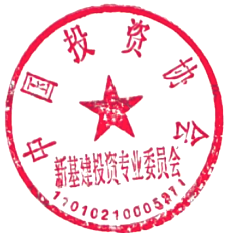 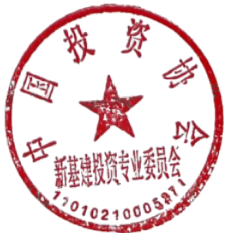 中国投资协会新基建投资专业委员会2023年3月25日附件回执表：“新环境下EPC工程总承包项目互利共赢之“价值工程”与全过程管控实践操作、成功案例分享”专题培训报名回执表注：1.为保证培训质量,培训班名额有限,额满为止,请确定人员后及早报名；本次培训内容及建筑行业相关培训内容均可赴企业提供内训。单位名称行业类别行业类别通讯地址邮编邮编联 系 人部 门部 门职 务职 务手机手机电话/区号传 真E-mailE-mail代表姓名性 别性 别部 门部 门职务职务电话电话电话电话手机手机手机备注发票要求□增值税普通发票              □增值税专用发票                                           □增值税普通发票              □增值税专用发票                                           □增值税普通发票              □增值税专用发票                                           □增值税普通发票              □增值税专用发票                                           □增值税普通发票              □增值税专用发票                                           □增值税普通发票              □增值税专用发票                                           □增值税普通发票              □增值税专用发票                                           □增值税普通发票              □增值税专用发票                                           □增值税普通发票              □增值税专用发票                                           □增值税普通发票              □增值税专用发票                                           □增值税普通发票              □增值税专用发票                                           □增值税普通发票              □增值税专用发票                                           □增值税普通发票              □增值税专用发票                                           □增值税普通发票              □增值税专用发票                                           发票信息 （专票请填写1-4全部信息；普票填写1-2信息）1.开票名称：2.纳税人识别号：3.地址、电话：4.开户行及账号：  1.开票名称：2.纳税人识别号：3.地址、电话：4.开户行及账号：  1.开票名称：2.纳税人识别号：3.地址、电话：4.开户行及账号：  1.开票名称：2.纳税人识别号：3.地址、电话：4.开户行及账号：  1.开票名称：2.纳税人识别号：3.地址、电话：4.开户行及账号：  1.开票名称：2.纳税人识别号：3.地址、电话：4.开户行及账号：  1.开票名称：2.纳税人识别号：3.地址、电话：4.开户行及账号：  1.开票名称：2.纳税人识别号：3.地址、电话：4.开户行及账号：  1.开票名称：2.纳税人识别号：3.地址、电话：4.开户行及账号：  1.开票名称：2.纳税人识别号：3.地址、电话：4.开户行及账号：  1.开票名称：2.纳税人识别号：3.地址、电话：4.开户行及账号：  1.开票名称：2.纳税人识别号：3.地址、电话：4.开户行及账号：  1.开票名称：2.纳税人识别号：3.地址、电话：4.开户行及账号：  1.开票名称：2.纳税人识别号：3.地址、电话：4.开户行及账号：  住宿安排单住□      标间□    订房数量    间 ；自行安排□；其他说明：单住□      标间□    订房数量    间 ；自行安排□；其他说明：单住□      标间□    订房数量    间 ；自行安排□；其他说明：单住□      标间□    订房数量    间 ；自行安排□；其他说明：单住□      标间□    订房数量    间 ；自行安排□；其他说明：单住□      标间□    订房数量    间 ；自行安排□；其他说明：单住□      标间□    订房数量    间 ；自行安排□；其他说明：单住□      标间□    订房数量    间 ；自行安排□；其他说明：单住□      标间□    订房数量    间 ；自行安排□；其他说明：单住□      标间□    订房数量    间 ；自行安排□；其他说明：单住□      标间□    订房数量    间 ；自行安排□；其他说明：单住□      标间□    订房数量    间 ；自行安排□；其他说明：单住□      标间□    订房数量    间 ；自行安排□；其他说明：单住□      标间□    订房数量    间 ；自行安排□；其他说明：费用总额  万     仟     佰     拾    元整  万     仟     佰     拾    元整  万     仟     佰     拾    元整  万     仟     佰     拾    元整  万     仟     佰     拾    元整  万     仟     佰     拾    元整  万     仟     佰     拾    元整  万     仟     佰     拾    元整  万     仟     佰     拾    元整小写小写￥：￥：￥：会    务指定账户户  名：北京金坤科建信息咨询有限公司开户行：中国工商银行股份有限公司北京大兴支行账  号：0200 2682 0920 0013 428户  名：北京金坤科建信息咨询有限公司开户行：中国工商银行股份有限公司北京大兴支行账  号：0200 2682 0920 0013 428户  名：北京金坤科建信息咨询有限公司开户行：中国工商银行股份有限公司北京大兴支行账  号：0200 2682 0920 0013 428户  名：北京金坤科建信息咨询有限公司开户行：中国工商银行股份有限公司北京大兴支行账  号：0200 2682 0920 0013 428户  名：北京金坤科建信息咨询有限公司开户行：中国工商银行股份有限公司北京大兴支行账  号：0200 2682 0920 0013 428户  名：北京金坤科建信息咨询有限公司开户行：中国工商银行股份有限公司北京大兴支行账  号：0200 2682 0920 0013 428户  名：北京金坤科建信息咨询有限公司开户行：中国工商银行股份有限公司北京大兴支行账  号：0200 2682 0920 0013 428户  名：北京金坤科建信息咨询有限公司开户行：中国工商银行股份有限公司北京大兴支行账  号：0200 2682 0920 0013 428户  名：北京金坤科建信息咨询有限公司开户行：中国工商银行股份有限公司北京大兴支行账  号：0200 2682 0920 0013 428户  名：北京金坤科建信息咨询有限公司开户行：中国工商银行股份有限公司北京大兴支行账  号：0200 2682 0920 0013 428户  名：北京金坤科建信息咨询有限公司开户行：中国工商银行股份有限公司北京大兴支行账  号：0200 2682 0920 0013 428户  名：北京金坤科建信息咨询有限公司开户行：中国工商银行股份有限公司北京大兴支行账  号：0200 2682 0920 0013 428□银行转账□现金缴纳□银行转账□现金缴纳您目前所做的项目是？目前所面临的问题有哪些？您目前所做的项目是？目前所面临的问题有哪些？您目前所做的项目是？目前所面临的问题有哪些？您目前所做的项目是？目前所面临的问题有哪些？您目前所做的项目是？目前所面临的问题有哪些？您目前所做的项目是？目前所面临的问题有哪些？您目前所做的项目是？目前所面临的问题有哪些？您目前所做的项目是？目前所面临的问题有哪些？您目前所做的项目是？目前所面临的问题有哪些？单位印章2023年   月   日单位印章2023年   月   日单位印章2023年   月   日单位印章2023年   月   日单位印章2023年   月   日单位印章2023年   月   日参加本次会议您想学习哪些内容？希望与专家交流的问题？                                             参加本次会议您想学习哪些内容？希望与专家交流的问题？                                             参加本次会议您想学习哪些内容？希望与专家交流的问题？                                             参加本次会议您想学习哪些内容？希望与专家交流的问题？                                             参加本次会议您想学习哪些内容？希望与专家交流的问题？                                             参加本次会议您想学习哪些内容？希望与专家交流的问题？                                             参加本次会议您想学习哪些内容？希望与专家交流的问题？                                             参加本次会议您想学习哪些内容？希望与专家交流的问题？                                             参加本次会议您想学习哪些内容？希望与专家交流的问题？                                             参加本次会议您想学习哪些内容？希望与专家交流的问题？                                             参加本次会议您想学习哪些内容？希望与专家交流的问题？                                             参加本次会议您想学习哪些内容？希望与专家交流的问题？                                             参加本次会议您想学习哪些内容？希望与专家交流的问题？                                             参加本次会议您想学习哪些内容？希望与专家交流的问题？                                             参加本次会议您想学习哪些内容？希望与专家交流的问题？                                             报名联系人：聂红军 18211071700 （微信）   邮箱：470882753@qq.com         报名联系人：聂红军 18211071700 （微信）   邮箱：470882753@qq.com         报名联系人：聂红军 18211071700 （微信）   邮箱：470882753@qq.com         报名联系人：聂红军 18211071700 （微信）   邮箱：470882753@qq.com         报名联系人：聂红军 18211071700 （微信）   邮箱：470882753@qq.com         报名联系人：聂红军 18211071700 （微信）   邮箱：470882753@qq.com         报名联系人：聂红军 18211071700 （微信）   邮箱：470882753@qq.com         报名联系人：聂红军 18211071700 （微信）   邮箱：470882753@qq.com         报名联系人：聂红军 18211071700 （微信）   邮箱：470882753@qq.com         报名联系人：聂红军 18211071700 （微信）   邮箱：470882753@qq.com         报名联系人：聂红军 18211071700 （微信）   邮箱：470882753@qq.com         报名联系人：聂红军 18211071700 （微信）   邮箱：470882753@qq.com         报名联系人：聂红军 18211071700 （微信）   邮箱：470882753@qq.com         报名联系人：聂红军 18211071700 （微信）   邮箱：470882753@qq.com         报名联系人：聂红军 18211071700 （微信）   邮箱：470882753@qq.com         